Riposte for Amnesty presents PROTECTION 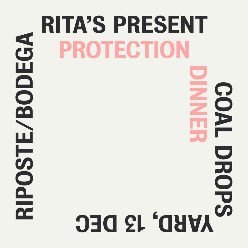 Art of Protection, an exhibition curated by Riposte to mark the 70th anniversary of the declaration of human rights.Join Riposte for an intimate dinner and evening of conversation around the themes of human rights and art.  Application form.
Please complete and email to rene.cleall@amnesty.org.uk by midnight on Thursday 6th December 2018. Forename					SurnameName of groupMobile NumberEmail addressSkype address Your information will be held securely by Amnesty International United Kingdom Section – a limited company registered in England (01735872), and Amnesty International UK Section Charitable Trust - a charity registered in England & Wales (1051681)and in Scotland (SC039534). We will use this to contact you about your application.We’d also love to keep you updated about our work by phone and email, including information about our campaigns, fundraising appeals and events – and the impact we have by working together.          Yes, please contact me by email           Yes, please contact me by phone You can change how you hear from us at any time by clicking on the unsubscribe links in our emails or by calling our Supporter Communication Team on 020 7033 1777 (Mon-Fri, 9am – 6pm). We will never sell or swap your personal information with anyone else. Read more about how we use your information at amnesty.org.uk/privacy-noticeI can confirm that if selected I can attend the Riposte dinner on Thursday 13th December 2018 in London. Dinner will be covered by Amnesty but all additional expenses such as travel and accommodation will not be included.Sign: I confirm that I will be 18 or over on the 13th December 2018 You will be contacted prior to the dinner to discuss your application. Please state below any dates you would be unavailable for a telephone or skype callPlease complete the following 3 questions. These questions are designed to help you write a good application. We are looking for people with a mix of experience and perspectives and there are no correct answers to these questions.